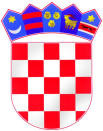 REPUBLIKA HRVATSKAOSNOVNA ŠKOLA IVAN GORAN KOVAČIĆ ČEPIĆPurgarija Čepić 1, 52232 KršanKLASA: 007-04/23-02/03URBROJ: 2144-19-01-23-3Purgarija Čepić, 17. travnja 2023. ZAKLJUČCIsa sjednice Školskog odboraodržane 17. travnja 2023. godineRazmatran je i prihvaćen zapisnik sa prethodne, 18. sjednice Školskog odbora održane dana 30. ožujka 2023. godine;Nazočni članovi jednoglasno su usvojili prijedlog ravnateljice o izboru kandidata Marijane Vakoš iz Kršana, SSS, zanimanje kuharica na radno mjesto kuharice na određeno puno radno vrijeme do povratka djelatnice Elise Di Gregorio na rad.Predsjednik Školskog odbora:Dolores Pilaš, prof.